What do Faculty Want Students to Know Before They Start Research?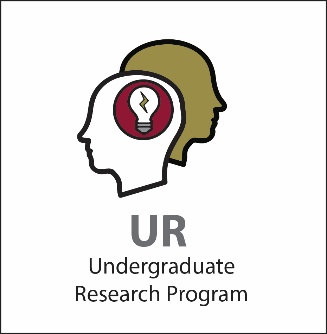 *Note that the following information is a result of a survey of faculty at Elon and other institutions. It may not apply in all undergraduate research situations.Faculty would like students to know that conducting research is FUN, but it is not like writing a research paper in most classes. Depending on the discipline, it typically involves other skills (e.g., learning how to do a literature review or analyze data, doing a professional performance). In some cases, research involves teamwork. Faculty typically mentor projects that fall into their areas of expertise.Depending on the discipline, mentors may have a project that you can work on and/or make your own.Research takes a lot of time.Faculty will expect to meet with you regularly.Students will be expected to take the initiative in these meetings.Give the mentor time to read over your work before the meeting if you have something for them to read or edit.What happens in a meeting with a mentor?Report on the tasks that were decided on at the last meeting.Come prepared with questions/ideasTake notes during the meeting (e.g., shared Google Doc with mentor).Turn your phone to silent.Most faculty prefer to be contacted via email.Be quick to reply to emails and be professional in your wording.Some faculty are ok with texts in an emergency.Some faculty use shared folders/drive to communicate about work (e.g., Google Drive).Faculty agree that organization is very important.Create a timeline with goals and deadlines.Allot regular time for research.Be prepared to keep multiple files organized.Coordinate with other researchers if working on a team.Grades in 499/498 typically come from:High quality work that goes above and beyond (e.g., depth of thinking, creativity).Working consistently toward projection completion/effort.Conscientiousness (e.g., time management, intrinsic motivation).If you make a mistake, tell your mentor right away. Faculty know that mistakes happen.Below are some of the skills faculty mentioned:Knowing how to do a literature reviewYou will learn how to do this and may start with an annotated bibliography.Computer skillsMost faculty expect students to work with Microsoft Office (Word, Excel, PowerPoint).There may be other research-specific software that you will learn.Grant writingThe university has funding opportunities – plan ahead before the applications are due.WritingThis will take a lot of time.There will be many drafts and lots of revisions. Lots of edits doesn’t mean that you’re doing poorly.You may be writing in a new way.ProfessionalismFaculty expect students to behave professionally (competently, respectfully) You may be working with community members and cultural competence is necessary. Dissemination (This usually happens toward the end of your experience.)What happens depends on your discipline and the particular projectMany students present on campus at Spring Undergraduate Research Forum (SURF)Some students present at National Conference on Undergraduate Research (NCUR).Some students present at professional conferences or performances and some publish their work.Talk to your mentor about authorshipStudent authorship typically involves a high level of involvement in the project. The mentor typically makes the decisions about authorship.Be able to talk about your project to different audiences (e.g., community, academics, professionals, etc.)Elon faculty often talk with their students about courses, their major(s), and the post-Elon professional plans.You may gain connections to other students/faculty in the department or university and also outside of the university. Source: Allison, M. (June, 2019). What faculty want students to know as they begin their first undergraduate research experience. Poster presented at the Biennial Council on Undergraduate Research - Undergraduate Research Programs Division Conference, Columbus, OH. 